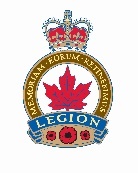 LA LÉGION ROYALE CANADIENNE, DIRECTION DU QUÉBECTHE ROYAL CANADIAN LEGION, QUEBEC COMMANDFORMULAIRE D’INFORMATION SUR LES FILIALESBRANCH INFORMATION FORMRÉSERVÉ À LADIRECTION WEB CARTABLE     (EXCEL)Ce formulaire doit être complété et retourné à la Direction provinciale avec une copie à votre Exécutif de District le plus rapidement possible après vos élections.Nous avons besoin des coordonnées personnelles de chacun des officiers ci-dessous.Merci.This form must be completed and returned to Provincial Command with a copy to your District Executive as soon as possible after your elections.We need the personal information of every Officer listed below.Thank you.Date:  Filiale / Branch:   Adresse physique / Legion Hall address:  No, Rue/Street, Local/Suite, Ville/City, Code postal/Postal codeNous n’avons pas un local permanent / We don’t have a permanent Legion Hall  Téléphone / Phone:  Courriel / Email:  Télécopieur / Fax:  Site internet / Website:  Adresse postale / Mailing address:  Même que l’adresse physique/Same as Legion Hall address Période de validité, année(s) / Valid for, year(s): PRÉSIDENT / PRESIDENTNom / Name:  Adresse postale / Mailing address:  Téléphone / Phone:  Cellulaire / Cell:  Courriel / Email:  PREMIER VICE-PRESIDENT / FIRST VICE-PRESIDENTNom / Name:  Adresse postale / Mailing address:  Téléphone / Phone:  Cellulaire / Cell:  Courriel / Email:  SECRÉTAIRE / SECRETARYNom / Name:  Adresse postale / Mailing address:  Téléphone / Phone:  Cellulaire / Cell:  Courriel / Email:  TRÉSORIER / TREASURERNom / Name:  Adresse postale / Mailing address:  Téléphone / Phone:  Cellulaire / Cell:  Courriel / Email:  OFFICIER D’ENTRAIDE / SERVICE OFFICERNom / Name:  Adresse postale / Mailing address:  Téléphone / Phone:  Cellulaire / Cell:  Courriel / Email:  PRÉSIDENT(E) DU COMITÉ DU COQUELICOT / POPPY CHAIRMANNom / Name:  Adresse postale / Mailing address:  Téléphone / Phone:  Cellulaire / Cell:  Courriel / Email:  PRÉSIDENT(E) DU COMITÉ D’ADHÉSION / MEMBERSHIP CHAIRMANNom / Name:  Adresse postale / Mailing address:  Téléphone / Phone:  Cellulaire / Cell:  Courriel / Email:  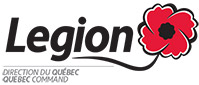 Sauvegarder le document et le faire parvenir à info@qc.legion.caSave the document and send it to info@qc.legion.ca